KOMUNIKAT PRASOWYWarszawa, 11.09.2023Minecraft Legends to nowa, strategiczna gra akcji osadzona w świecie Minecraft. Choć premiera odbyła się w tym roku,  tytuł zdążył już podbić serca graczy na całym globie. Niespodziankę dla fanów przygotowało warszawskie Centrum Handlowe Atrium Targówek, które w dniach 14 – 16 września zaprasza do wspólnej zabawy w uniwersum Minecraft. Wśród atrakcji przewidziano m.in. rozgrywki w Minecraft Legends, planszówki i spotkanie z popularną youtuberką Miss Agą.Zanurz się w świat Minecraft Legends i poznaj krainę Nadziemia, które stoi na skraju zniszczenia. Poprowadź strategiczne bitwy i obroń je przed niszczycielskimi piglinami. Weź udział we wspólnej przygodzie – od 14 do 16 września w Centrum Handlowym Atrium Targówek odbędzie się wyjątkowy event! Fani gry będą mogli nie tylko zapoznać się z nowością w świecie gamingu, ale także wziąć udział w fantastycznych aktywnościach zaplanowanych przez organizatorów.Już w sobotę, 16 września w godzinach od 14:00 do 18:00, w strefie Meet&Greet na fanów będzie czekać Miss Aga – największa w Polsce kolekcjonerka lalek i figurek, youtuberka i testerka zabawek. Odwiedzający będą mogli zrobić sobie pamiątkowe zdjęcie, odebrać autograf i porozmawiać z idolką.W centrum czeka wiele atrakcji. Gracze będą mogli spróbować swoich sił w rozgrywce Minecraft Legends i stoczyć walkę z piglinami. Uczestnicy zabawy będą mieli również okazję do zobaczenia uniwersum z nowej perspektywy za pomocą gogli VR. Nie zabraknie także ciekawostek dla miłośników analogowych rozrywek – wśród propozycji przygotowano planszówki Minecraft i klocki Cardblocks, za pomocą których będzie można stworzyć oryginalne formy przestrzenne. Gratką dla komputerowych maniaków będą również warsztaty z podstaw programowania w Minecraft.Wszystkie atrakcje są bezpłatne! Strefa Minecraft czynna będzie od czwartku do soboty, w godzinach 11:00 – 19:00. Więcej szczegółów na temat wydarzenia można znaleźć na stronie: https://atrium-targowek.pl/wejdz-do-swiata-minecraft%f0%9f%92%bb/Atrium TargówekAtrium Targówek jest jednym z największych obiektów rozrywkowo-handlowych prawobrzeżnej Warszawy. Zajmuje 60 600 mkw. powierzchni handlowej. W zasięgu oddziaływania galerii znajduje się ponad 2 mln mieszkańców Warszawy i okolicznych miejscowości. Oferta centrum to 135 sklepów i lokali usługowych, w tym m.in.: hipermarket Carrefour, salon RTV Euro AGD i 12-salowe Multikino. Wśród głównych najemców galerii handlowej znajdują się takie marki, jak: H&M, Zara, Smyk, Apart, Calzedonia, Ryłko, Stradivarius, Douglas, Hebe, Home&You, Mohito, Carry, Sephora, Ochnik, CCC, Rossmann, McDonalds, Starbucks, Dealz, Pizza Hut Express, Vistula, YES, EMPIK. Dla klientów Atrium Targówek przeznaczono blisko 2 200 miejsc parkingowych.Dodatkowe informacje:Kasia DąbrowskaITBC Communicationtel. 512 869 028katarzyna_dabrowska@itbc.pl Społeczna odpowiedzialność biznesuwww.atrium-targowek.pl www.g-cityeu.com        Dołącz do nas!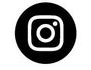 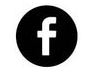 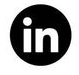 